Nombre de postes de DES offerts : pneumologie 0 / autres : un en néphrologieagrément pneumo oui (agrément pneumo, neuro, cardio, néprho)socle non ; agrément ancien régime/ phase d’approfondissement nouveau régime ouiÉtablissement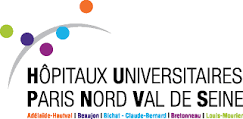 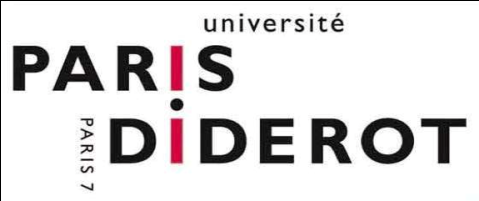 Nom Établissement :Hôpital BichatIntitulé du service :Service de Physiologie – Explorations FonctionnellesNom Chef de service :Marie-Pia d’ORTHOAccès en transport en commun : Métro porte de Saint Ouen (ligne 13), bus 341, 5, 81, PC 3, Ou Porte de Clignancourt (ligne 4)Équipe médicale :Équipe médicale :Noms PUPH:Clerici  (pneumologue)d’Ortho (pneumologue)Flamant (néphrologue)Mercadier (cardiologue)Clerici  (pneumologue)d’Ortho (pneumologue)Flamant (néphrologue)Mercadier (cardiologue)Clerici  (pneumologue)d’Ortho (pneumologue)Flamant (néphrologue)Mercadier (cardiologue)Clerici  (pneumologue)d’Ortho (pneumologue)Flamant (néphrologue)Mercadier (cardiologue)Clerici  (pneumologue)d’Ortho (pneumologue)Flamant (néphrologue)Mercadier (cardiologue)Clerici  (pneumologue)d’Ortho (pneumologue)Flamant (néphrologue)Mercadier (cardiologue)Noms MCU-PH :Noms PH : Vidal-Petiot (endocrinologue)Escoubet (cardiologue)Benzaquen-Forner (pneumologue)Bancal (pneumologue)Rouvel (neurologue)Mangin (cardiologue)Arnoult (cardiologue)Remarque : en italique le nom de médecins hors secteurs EFR et sommeilVidal-Petiot (endocrinologue)Escoubet (cardiologue)Benzaquen-Forner (pneumologue)Bancal (pneumologue)Rouvel (neurologue)Mangin (cardiologue)Arnoult (cardiologue)Remarque : en italique le nom de médecins hors secteurs EFR et sommeilVidal-Petiot (endocrinologue)Escoubet (cardiologue)Benzaquen-Forner (pneumologue)Bancal (pneumologue)Rouvel (neurologue)Mangin (cardiologue)Arnoult (cardiologue)Remarque : en italique le nom de médecins hors secteurs EFR et sommeilVidal-Petiot (endocrinologue)Escoubet (cardiologue)Benzaquen-Forner (pneumologue)Bancal (pneumologue)Rouvel (neurologue)Mangin (cardiologue)Arnoult (cardiologue)Remarque : en italique le nom de médecins hors secteurs EFR et sommeilVidal-Petiot (endocrinologue)Escoubet (cardiologue)Benzaquen-Forner (pneumologue)Bancal (pneumologue)Rouvel (neurologue)Mangin (cardiologue)Arnoult (cardiologue)Remarque : en italique le nom de médecins hors secteurs EFR et sommeilVidal-Petiot (endocrinologue)Escoubet (cardiologue)Benzaquen-Forner (pneumologue)Bancal (pneumologue)Rouvel (neurologue)Mangin (cardiologue)Arnoult (cardiologue)Remarque : en italique le nom de médecins hors secteurs EFR et sommeilNombre CCA / Assistant spécialiste:3 (un pneumologue, un cardiologue, un neurologue)3 (un pneumologue, un cardiologue, un neurologue)3 (un pneumologue, un cardiologue, un neurologue)3 (un pneumologue, un cardiologue, un neurologue)3 (un pneumologue, un cardiologue, un neurologue)3 (un pneumologue, un cardiologue, un neurologue)Nombre de non titulaire :PHC : /Autres : PATT, 1,8 au sommeilPostes de DES :Présentation du service :Nombre de lits :Centre du sommeil : 7 litsNombre de secteurs d’hospitalisation conventionnelle, nb de lits / secteur et spécificités :3 secteurs d’HDJ : sommeil, cardiologie, néphro-métabolisme, 1 d’HDS sommeilL’interne de pneumologie aura une activité partagée entre le centre du sommeil et les EFR+ activité de consultations+ accès à la fibroscopieNombre de secteurs d’hospitalisation jour et spécificités :Centre du sommeil : hospitalisation de patients pour bilan et suivi de pathologies de sommeil, en HDJ et HDSPlateau technique (décrire) :Centre du sommeil : consultations première fois et suivi de l’ensemble des pathologies du sommeil ; diagnostic, appareillage et suivi des troubles respiratoires du sommeil (apnées, SOH, overlap).Polygraphies, polysomnographies,Tests de somnolence, test de maintien d’éveil (vigilance)EFR : standards (courbe D/V’, plethymosgraphie et hélium), GDS AA, 100% O2tests de marche, tests de provocation métacholine, provocation à l’effort, reversibilité, DLCO/KCO, V’O2 cardiologique et respiratoireEndoscopie ORL d’effortBilan de syndrome d’hyperventilationChémosensibilité+ activité de consultations+ accès à la fibroscopie et au cathetérisme cardiaque droitOrganisation de l’activité des internes (qui a accès à quoi) :Temps partagé entre les EFR et le centre du sommeilEFR : consultation pré-EFR, interprétation des examens et rendu de résultats, Centre du sommeil :formation à l’interprétation des examens,la consultation, dont l’appareillage des patients apnéiques (PPC, VNI, orthèse, autres …),éducation thérapeutique SAS (activité ETP labélisée ARS) avec participation aux groupes d’ETP avec médecins, IDE et psychologuescontre-visites (après-midi, du lundi au vendredi), partagées avec les médecins seniorsconsultation multidisciplinaire pour les SAS (sommeil-ORL-maxillofacial)Gardes (nombre, où ?) :MensuelleUrgences ou soins intensifs pneumo BThématique(s) de recherche :Physiologie et physiopathologie des troubles du sommeil, axe principal : apnées du sommeilRCP :NA Bibliographies :Staff de pneumologie hebdomadaireStaff sommeil mensuelSéminaires de service :mensuelPossibilité de Master 2 :ouiUnité(s) de recherche / ThématiqueINSERM U1141 (neuro-développement), direction P Gressens, équipe neuro-développement du contrôle ventilatoire, Direction J Gallego